REQUERIMENTO NºAssunto: Solicita informações à SABESP, sobre os serviços de reparação asfáltica prestados em Itatiba. Senhor Presidente,CONSIDERANDO, que ao efetuarem as manutenções nas redes de água e esgoto no Município de Itatiba, uma vez que, a Sabesp não faz a reparação asfáltica e deixa o devido local a céu aberto, há uma respectiva empresa, contratada para finalizar o serviço prestado, fechando aos buracos e refazendo o asfalto.CONSIDERANDO, que a empresa contratada demora muitas vezes, cerca de 30 dias ou mais para executar os serviços.CONSIDERANDO, que com a demora na prestação destes serviços, os munícipes estão expostos a grandes riscos e prejuízos.REQUEIRO, nos termos regimentais, após ouvido o Douto e Soberano plenário, que seja oficiado a SABESP, no sentido de prestar informações referente ao prazo de cumprimento desses serviços.SALA DAS SESSÕES, 22 de fevereiro de 2017.SÉRGIO LUIS RODRIGUESVereador – PPS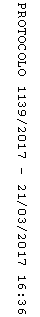 